                 FICHE TECHNIQUE de la 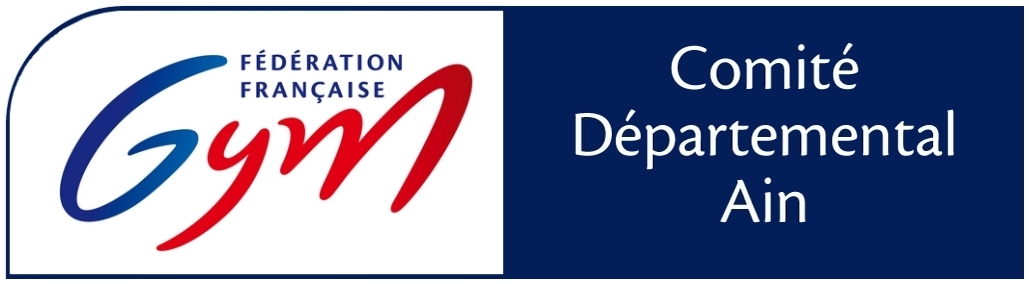                      Compétition Ain Challenge GACCARACTERISTIQUES DE LA COMPETITIONAdresse :	Complexe sportif intercommunal Montfray Sport01420 FAREINSFinalité :       GAC Fédérale (Féd A)   Compétition non sélective                           GAC Performance (Nat A et Nat B)  Compétition non sélective
GAC Elite (Espoir, Junior et Sénior)    Compétition non sélectivePOINTS PARTICULIERSAprès une première réussite en janvier 2018, le comité départemental de l’Ain  organise la deuxième édition d’un Open pour la préparation des gymnastes en Gymnastique Acrobatique. Attention cette année il n’y aura pas de catégories fédérales B  	Accueil pour tous les clubs GAC voisins hors département ainsi que l’UNSS et La SUISSE.Le Challenge club sera remis en compétition sur le critère du meilleur PUBLIC, (gagné par l’Acro  Genève en 2018).Lors de cette compétition un gymnaste pourra concourir deux fois, soit dans une autre catégorie avec la même unité ou dans une autre unité, ceci afin de pouvoir tester les futures formations définitives pour les sélectives.ECHEANCIER15/10/2018 :	Ouverture des engagements19/12/2018 :	Clôture des engagements09/01/2019 :	Date limite d’acceptation des forfaits19 et 20 /01/2018 :	Compétition le samedi  après-midi et le dimanche DROITS D’ENGAGEMENTDuos, Trios et quatuors GAC 	16,00 € / formationPROCEDURE D’ENGAGEMENTLes engagements seront réalisés via internet sur le site de la FFG via Engagym, Sauf pour la SUISSE.Attention une fois que vous avez validé le paiement des engagements, vous n’aurez plus la possibilité de modifier vos engagements. Les droits d’engagement doivent être réglés au comité département de l’Ain avant la compétition autrement les compétiteurs ne seront pas classés.L’inscription des juges est obligatoire pour tous, sauf pour les nouveaux clubs entrants dans la GAC pour la catégorie trophée fédérale.A envoyer au  responsable juge Alain Guillot adresse email : acrobate3@wanadoo.frSi un club possède plusieurs juges disponibles pour la compétition, merci  de les engager car pour certaines catégories nous serons organisés en double jury.CARTES DE COMPETITION et MUSIQUES            Pour les catégories fédérales A et Nationales B, obligation d’utiliser l’application smartphone « Gac feuilles de match faciles » les cartes sont à remettre le jour de la compétition au moment de la réunion de juge définie dans l’organigramme, ou elles peuvent être envoyées comme les cartes de compétition des catégories Nationale A et Elite à Alain Guillot (responsable juge de la compétition) une semaine avant la compétition pour vérification. adresse email : acrobate3@wanadoo.fr .Les musiques sont à transmettre par DJ Gym via internet sur le site FFGym sauf pour la SUISSE.							                 L’équipe GAC de l’Ain